The Crusades!You must be school-appropriate when creating your final product. If you have to ask me if it is school appropriate, it’s probably not  Anything not school appropriate, and/or anything plagiarized, will result in a 0. Choose one of the following options:Create a storyboard outlining one of the Crusades (be specific)A storyboard is “a sequence of drawings, typically with some directions and dialogue, representing the shots planned for a movie or television production.” In your storyboard, you must include: the rising action (causes), climax (event itself), and falling action (effects). Your story board must focus specifically on ONE Crusade. It must be at least six squares. Your images must be detailed or colored. Your must use text to supplement your images. For the next two options, you are allowed to consider different perspectives – you do not need to give this from the perspective of a Western European Christian Crusader. It can be from, for example, the Pope, the Patriarch, a non-Christian knight, a Muslim, a family member of a Crusader, etc. I encourage you to practice perspective-taking by walking in someone else’s proverbial shoes.Create a piece of propaganda to gain involvement in the CrusadesPropaganda is “information, especially of a biased or misleading nature, used to promote or publicize a particular political cause or point of view.” For this activity, you must create a visual piece of propaganda. Your propaganda must have a central image, use hyperbole or exaggeration, be symbolic, and be detailed or colored. It must take up one full sheet of paper. There must be a clear message with a specific target audience – what are you trying to persuade your intended audience to do? On the back of your poster, please write a one paragraph response explaining your symbols and the message.
Create a political cartoon about the Crusades
A political cartoon (editorial cartoon) is “an illustration containing a commentary that usually relates to current events or personalities. It typically combines artistic skill, hyperbole and satire in order to question authority and draw attention to corruption and other social ills.” Your political cartoon can be a max of two frames. You can have a maximum of ten words total. You can write words on your chosen symbols, but you do not have to. You must have a specific perspective present. On the back of your cartoon, please write a one paragraph explanation of what you are hyperbolizing and how you did that.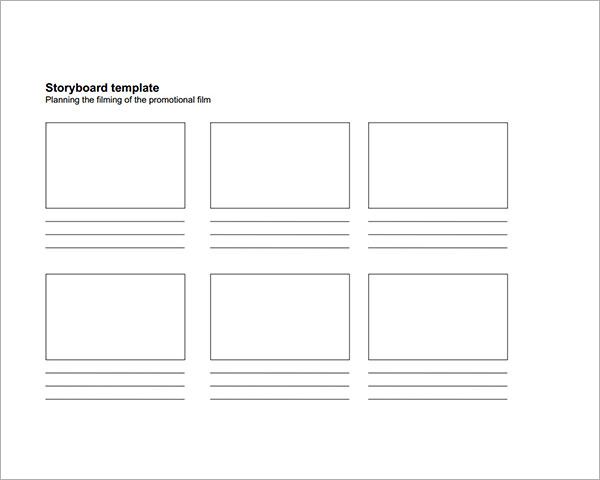 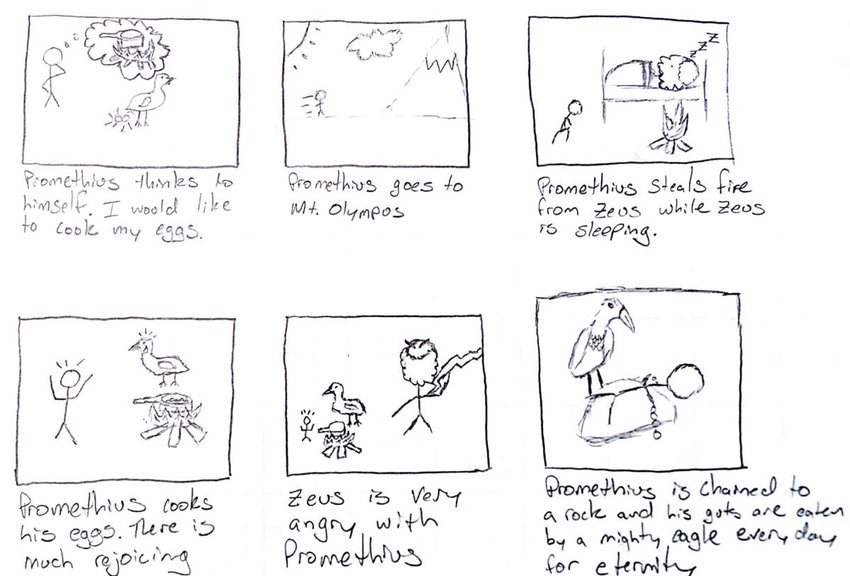 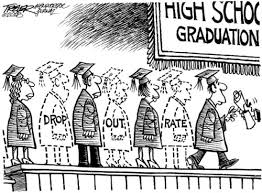 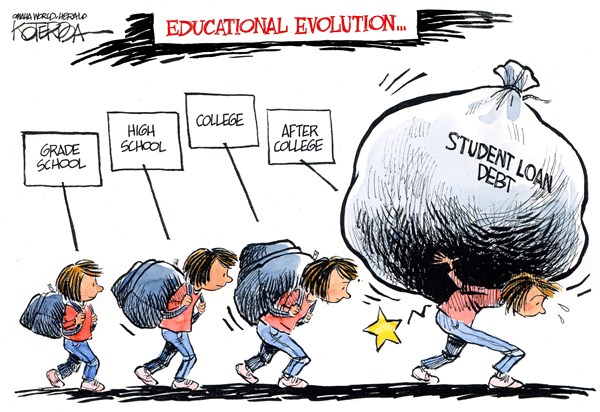 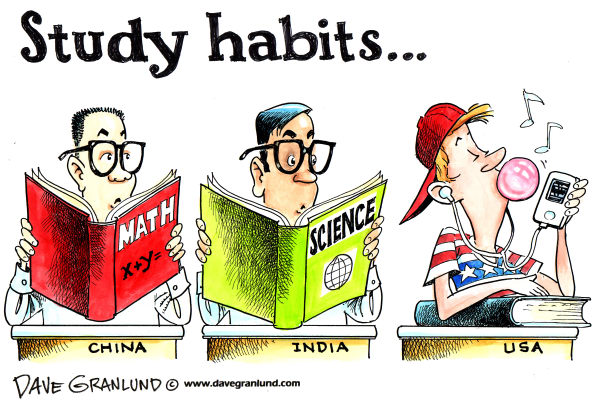 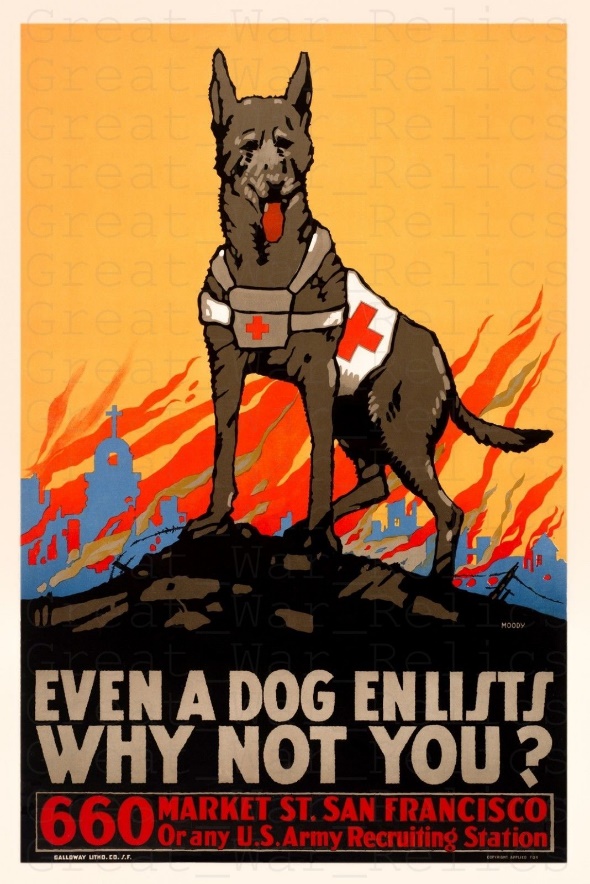 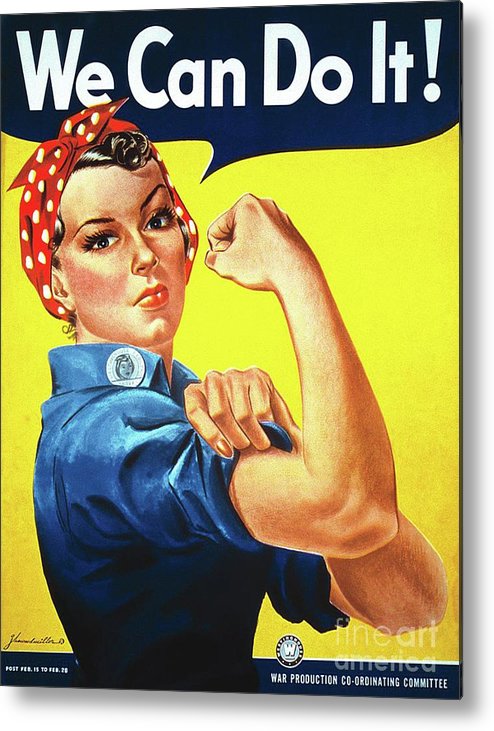 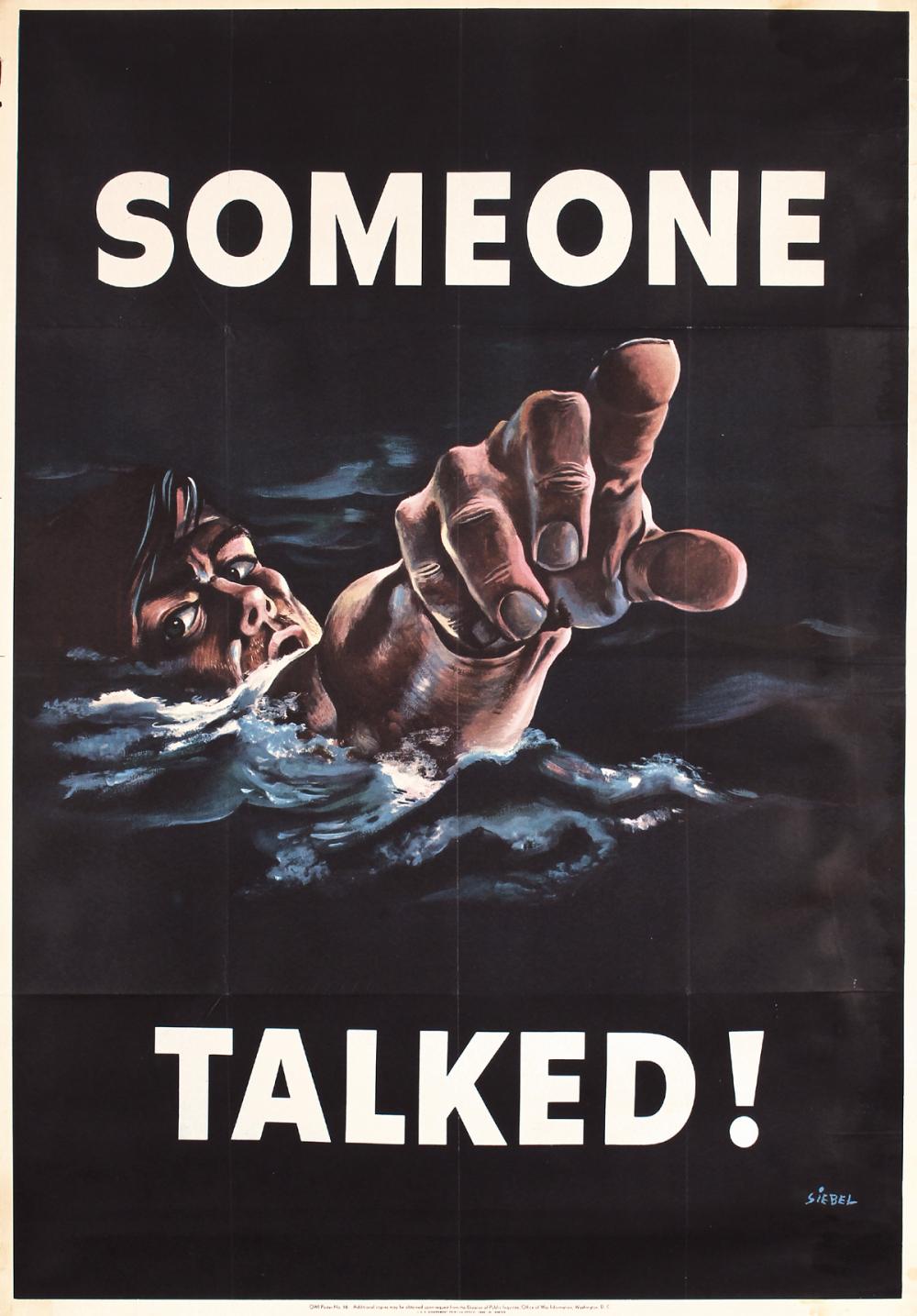 